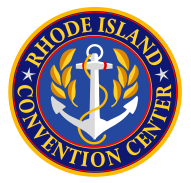 437th Board MeetingThursday, November 29, 20189:00 AMMeeting Notice and AgendaRhode Island Convention Center BoardroomPC LoungeDunkin’ Donuts CenterOne LaSalle SquareProvidence, RI 02903 Call to Order Announcement of next Board meeting date – December 20, 2018Approval of minutes of the October Board MeetingMarketing Committee Report –  PWCVB – Martha SheridanFinance/Operations – Authority and Consolidated – Jim McCarvillVETS - Dan SchwartzConvention Center – Larry LeporeDunkin’ Donuts Center – Larry LeporeChairman’s Report/Executive Director’s ReportConsultant’s Report – Mike Crawley – Citrin CoopermanExecutive Closed Session pursuant to RI General Laws Section 42-46-5(a)(2)Potential Litigation – Contract MattersNew BusinessOld BusinessAdjournment Posted 11/20/2018 PARTICIPANTS REQUIRING SPECIAL CONSIDERATION OR INFORMATION, PLEASE CONTACT JAMES P. McCARVILL AT 351-4295, TTY 711 THREE DAYS PRIOR TO THE MEETING. 